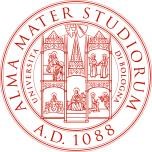 DIPARTIMENTO DI SCIENZE E TECNOLOGIE AGRO-ALIMENTARI Annex A.  (Summary table of information useful to the committee for the evaluation of the candidate) Please, enter here your abstract (max. 500 words) about the following topic: “Elaborate on a plant cultivation system that well fits the urban environment and can be used for social activities” ALMA MATER STUDIORUM • UNIVERSITA’ DI BOLOGNAVIALE G. FANIN, 44 - 40127 BOLOGNA - ITALIA –www.distal.unibo.it/it ApplicantemailinstitutionalMatriculation numberAre you regularly enrolled to the current academic year (payment of all the tuition fees)?Have you added 96674 - INNOVATIVE AND SMART TECHNOLOGIES FOR VEGETABLE CULTIVATION (I.C.) in your study plan?Are you a member of UrbanFarm2024?